Your recent request for information is replicated below, together with our response.Could you disclose the number of prank calls made to 999 and 101 numbers from 2018 to date? Could these be provided in spreadsheet form broken down on a month-by-month basis separating calls to 999 and 101 please?Could you also disclose the number of prank calls which required a police response?In response to these questions, I regret to inform you that I am unable to provide you with the information you have requested, as it would prove too costly to do so within the context of the fee regulations. As you may be aware the current cost threshold is £600 and I estimate that it would cost well in excess of this amount to process your request. As such, and in terms of Section 16(4) of the Freedom of Information (Scotland) Act 2002 where Section 12(1) of the Act (Excessive Cost of Compliance) has been applied, this represents a refusal notice for the information sought.By way of explanation, Police Scotland does not gather statistical information regarding ‘prank calls’ nor does it categorise any incidents as such. In order to establish how many 101 or 999 calls were classed as a ‘prank’, a manual trawl of all call and incident records would be required. Police Scotland receives thousands of calls via 999 and 101 every month and, as I am sure you will appreciate that, to provide you with this information would require extensive research and would incur significant cost.Police Scotland’s Call Handling Reports are publicly available on our website, via the below link:- Call Handling Reports 2022 - Police ScotlandIf you require any further assistance please contact us quoting the reference above.You can request a review of this response within the next 40 working days by email or by letter (Information Management - FOI, Police Scotland, Clyde Gateway, 2 French Street, Dalmarnock, G40 4EH).  Requests must include the reason for your dissatisfaction.If you remain dissatisfied following our review response, you can appeal to the Office of the Scottish Information Commissioner (OSIC) within 6 months - online, by email or by letter (OSIC, Kinburn Castle, Doubledykes Road, St Andrews, KY16 9DS).Following an OSIC appeal, you can appeal to the Court of Session on a point of law only. This response will be added to our Disclosure Log in seven days' time.Every effort has been taken to ensure our response is as accessible as possible. If you require this response to be provided in an alternative format, please let us know.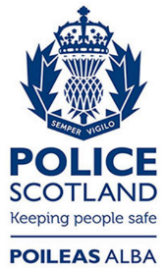 Freedom of Information ResponseOur reference:  FOI 23-1059Responded to:  4th May 2023